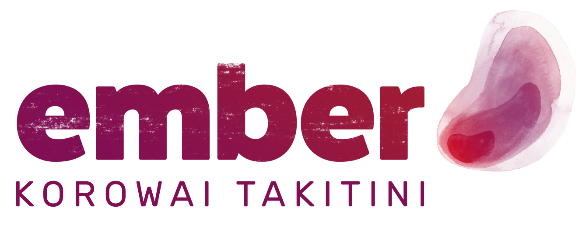 Job DescriptionPurpose of Position: To provide individualised support to clients with dual/intellectual disabilities (with high and complex needs), aimed at facilitating the development of a range of skills that promote community participation and successful entry to the mainstream labour market.  This will involve identifying needs, setting goals, providing support, role-modelling, coaching and utilisation of demonstrable outcome measures. To provide directly or to co-ordinate one-on-one and/or group support/training that assists an individual with high and complex needs to develop both interpersonal and pre-vocational skills that improves his/her quality of life and enables him/her to live within the community of their choice.The work activities of the Intensive Support Worker are of a physical nature and may involve active participation in sports and restraint of clients.  It is essential that support workers are physically fit and able to complete all activities of the role to ensure the health, safety and wellbeing of themselves, their colleagues and the clients attending the ISS day programmes.I have read and understood this version of my job descriptionDate:  ______________________  Name: ______________________________________Signature:  ____________________________The above statements are intended to describe the general nature and level of work being performed. They are not intended to be construed as a list of all responsibilities, duties and skills required of the position and the incumbent.KEY COMPETENCIES/SKILLSSkills:Working with disabled peopleWorking with MaoriWorking with Families and WhanauWorking within CommunitiesChallenging Stigma and DiscriminationUpholding Law, Policy and PracticeMaintaining Professional and Personal DevelopmentPersonal Attributes:Compassionate & Caring:  sensitive and empatheticGenuine:  warm, friendly, fun, have aroha and a sense of humourNon-judgmental:  non-discriminatory, welcomes diversityOpen-minded:  culturally aware, self-aware, innovative, creative and  positive risk takersOptimistic:  positive, encouraging and enthusiasticPatient:  tolerant and flexibleProfessional:  accountable, reliable and responsibleResilientSupportive:  validating, empowering and acceptingUnderstandingRole-models and upholds key Ember Values:CollaborationExcellenceCommunicationInnovationDiversityCompassion / ArohaAll work roles have inherent hazards associated with them.  The roles that you will be involved in at Ember Services Limited are no exception.  As an employer, Ember is required by law to manage such hazards.Possible hazards associated with your role are listed in this document, together with measures which have been designed to ensure your Health, Safety and Wellbeing (OHS) The listed “management control” measures include various equipment, processes, policies and/or approved procedures.All employees are expected and required to follow the established controls.In addition to the above, all work areas have processes in place to identify hazards specific to that area.  Your site OHS representative/s are trained and will be able to assist you with any OHS issue.Position: Support Worker          Intensive Support Services (ISS)Date prepared:  May 2014Reviewed:  July 2019Prepared By: CvdB: General Manager Community &            Specialist ServicesGM HRReports to:Senior Support Workers, Intensive Support Services – in the first instance Senior Support Workers, Intensive Support Services – in the first instance Functional relationships:Senior Support WorkersTeam LeaderIdentified clientsFamily/whanauEmber employeesHealth & Disability AgenciesIdentified cliniciansSenior managementPotential employers Residential providers & employeeOther external stakeholdersSenior Support WorkersTeam LeaderIdentified clientsFamily/whanauEmber employeesHealth & Disability AgenciesIdentified cliniciansSenior managementPotential employers Residential providers & employeeOther external stakeholdersAuthoritiesAuthoritiesFinancial – to work within delegated budgetsEmployees - N/A Key Result AreaPerformance StandardPerformance MeasureAssessment, Goal Setting, Coaching and Linkage.Needs Assessment is carried out or ensure has been completed recentlyIndividual programme plans for clients are developed in partnership with individuals All clients needs assessment are completed prior to the development of a programme planReferrals and goal sets are in place for each client and are reviewed regularly.Training, teaching and promotion.Develop & provide specific life skills and vocational training programmes. To provide disability awareness information when appropriate to clients and community service providers.Liaison with team member/s responsible for overseeing programme development.Resource information is freely available at the centre and support is made available to interpret such information.Team planning and coordinationSpecific programmes are planned that reflect the learning needs of individuals and groups.Contributes to the maintenance of the team.Demonstrates Ember values in standard of practice.Programmes managed, delivered and monitored for effectivenessPerformance appraisal’s are completed as requiredAdministrative DutiesCollection of outputs and outcomes statisticsProgramme runs within budget, any expenditure needs to be approved in discussion with the Team Leader.Keeping records of clients who are involved in specific programmes.Programmes operate within Health and Safety requirements.Participation in all quality audits and surveys.The programme’s equipment and buildings are maintained in good working order and secure.Fortnightly time sheets Statistics of attendance to delivered programmes are collected and correct.Keeping records of expenditure and reporting on any variances.Written documentation is up to date for all case managed clients and client files are consistently maintained to a professional standard.Participates on ongoing Health and Safety developments.No breeches of legislation related to privacy and confidentiality are identified.All surveys and audits are completed on time.Timesheets completed at specified time each fortnight.Organisational /Team DevelopmentAttendance and contribution to meetings:Full Employee meetingWeekly team meetingMonthly sector meetingContribute to committees/ working parties and working papers.Participates by contributing constructively at meetingsDemonstrates active involvement and participation at appropriate venues.Professional DevelopmentPerformance Developmental plan developed.Attends compulsory training outlined in the policy manual. Training aligns with strategic plan, organisational goals and values.Recorded attendance.Facilitating client entry into the mainstream work force.The Support Worker supports the client towards growth and development in the fulfilment of individual career related or personal development goals and objectives.Service Action Plans completed.Client acknowledgment of increased job seeking competencies and skills that enable community participationClient placement into paid employmentOn-going improvement in the client’s quality of employment and training experiences The Support Worker establishes a pro-active, open and ongoing liaison with: potential employers, SAH MH services, and community resources.Early intervention, observation, and demonstration of knowledge in order to provide quick and appropriate solutions/actionsOn-going improvement in the client’s relationships with people in his/her employment / training environmentThe Support Worker facilitates the process and establishment of positive relationships in the workplace.The Support Worker is able to coach and act as a role model.  Communicates with clients using a wide range of communicating strategiesMeeting Ember’s expectationsThe Support Worker understands and follows the policy and procedures of Ember. Undertakes ongoing personal and professional development and trainingUndertakes regular ongoing supervision
Operates within the parameters of the Treaty of Waitangi in observance of cultural safety protocols.Adherence to Ember’s Performance Standards.Adherence to ISS procedures book.Observes and role models Ember’s valuesCompletion of developmental plan within 3 months of commencement of position in consultation with their Line Manager/Team Leader/General Manager.Regular attendance at supervision as requiredDelivery of culturally safe serviceHR-16 – Hazard Register and Management ControlsRole/Task/PositionHazardPossible OutcomeControls in place to ManageVDU users(all employees)Overuse and/orergonomicsStrain InjuryMinimize by:Workstation assessment, equipment and setupVDU TrainingManually varying tasksTaking regular breaks away from computer or taskManual handling/liftingExcess weightStrainMinimize by:Back Care trainingUtilizing appropriate servicesUse of trolleys Ask others for help/assistanceWorking with public and consumersUnwell/stressed consumers and familiesVerbal Abuse, Violence/aggression
StressMinimize by:Attend appropriate trainingUtilize team based processesSupervisionDebriefsBe familiar with procedures for dealing with violence (security, police)Working with public and consumers(all support worker)Unwell (infectious people)Infectious DiseaseMinimize by:Infection control training appropriate to area – local proceduresUtilizing Personal Protective Equipment (PPE)Paid sick leave and Return to Work programmeVaccination programmesRole/Task/PositionHazardPossible OutcomeControls in place to ManageWorking with public in the community Isolation/lack of supportPoor outcomes, stress, potential injuryMinimize by:Safety in the Community Policy – alert to danger cardsLocal procedures (e.g. cell phones, access to consultation)Team based reviews, risk management plansEmployee Assistance Programme (Stratos counselling/support) Regular supervision with ManagerDriving for work – company vehicles(All Employees) Usual traffic hazardsBreakdown/injuryMinimize by:Current driver’s license/NZTA Driver CheckVehicle maintenance/e-learning trainingPlan journeys and allow time for travel     Driver responsibility     Insurance/roadside rescueAll EmployeesSlips and fallsPotential InjuryEliminate / or minimize by:All employees are required to clean up a spill or remove an unsafe obstacleReport hazard to Manager or OHS RepUse of provided ‘Spill Kit’.Role/Task/PositionHazardPossible OutcomeControls in place to ManageAll EmployeesLong hoursLack of training/supportBullyingHarassment StressMinimize by:Report hazards, alert direct Manager, attend regular supervisionRegular meetings and appropriate trainingEmployee Assistance Programme (Stratos counselling/support) Utilising own GPHarassment Policy/OfficersHaving regular leave for rest and relaxation.All EmployeesMachinery/electrical appliancesPotential InjuryLack of serviceMinimize by:Regular maintenance / checklistUtilizing appropriate support servicesReport hazard to Manager or OHS RepAll EmployeesChemicals (very limited)Exposure/InjuryMinimize and/or Eliminate by:Clearly labelled and correctly storedAccompanying Safety Data Sheet (S.D.S) / manufacturers instructionsTrainingPurchase and use of non-toxic cleaning materialsUV Exposure (All involved in outdoor activities)SunburnSun StrokeSkin damageSkin cancerEliminate by:Use of Sunscreen, hats & suitable clothingShaded areas / Sun Protection Policy Training, information and guidanceArea or Role Specific